TEAM SURVEY EMAIL TEMPLATE 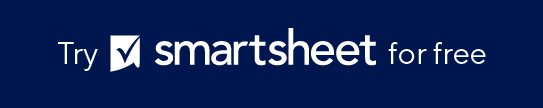 Dear [Project Team], Now that the [name of project] is complete, we would love to get your feedback. Please fill out the short survey below. For the following questions, please place [ X ] in the box that applies: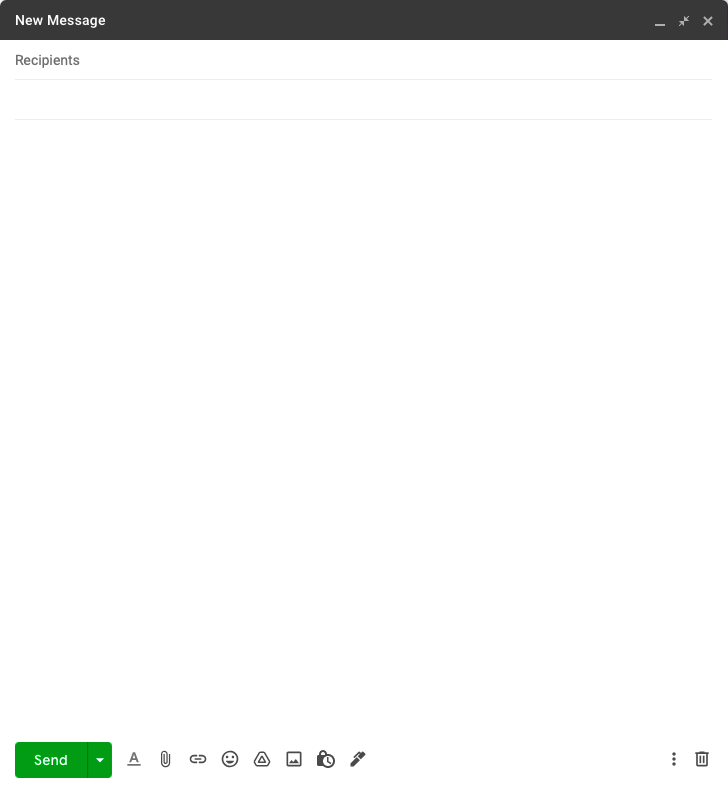 Did our team leader give us comprehensive information about our project’s goal?
[  ] Yes[  ] No[  ] Other: Did our team leader empower us to develop all the necessary project plans?[  ] Yes[  ] No[  ] Other: Was our team leader always open to feedback?[  ] Yes[  ] No[  ] Other: Did our team leader promote the development of our team in terms of group dynamics?[  ] Yes[  ] No[  ] Other: Did we include all the necessary team members in the problem-solving processes?[  ] Yes[  ] No[  ] Other: Did we include all the necessary team members in the decision-making processes?[  ] Yes[  ] No[  ] Other: Describe your overall project experience and satisfaction.[  ] Positive[  ] Negative[  ] Neutral[  ] Other:
Were you recognized for your role in and contribution(s) to this project?[  ] Yes[  ] No[  ] Not Sure[  ] Other:
Did you learn anything new on this project?[  ] Yes[  ] No [  ] Not Sure[  ] Other:Please provide additional feedback by answering the following questions:What went well? What could be done again?Answer:

What did not go well? What would you suggest we do differently to improve your experience regarding future projects?Answer:Any additional thoughts or concerns?Answer:Thank you for taking the time to answer these questions. Sincerely,[Name]DISCLAIMERAny articles, templates, or information provided by Smartsheet on the website are for reference only. While we strive to keep the information up to date and correct, we make no representations or warranties of any kind, express or implied, about the completeness, accuracy, reliability, suitability, or availability with respect to the website or the information, articles, templates, or related graphics contained on the website. Any reliance you place on such information is therefore strictly at your own risk.